Licking Summer CampEst. 1993Volleyball Camdenton, MOJuly 18-19 , 2019Bracket ResultsStrafford over Ste. Genevieve 23-25, 25-15, 15-10St. Charles West over Camp Point Central, IL 22-25, 25-15, 16-14St. Charles over Spokane 25-20, 25-23Mt. Vernon over St. Clair 19-25, 25-18, 15-7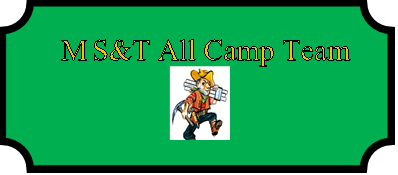 Kaitlin Vote (MVP)	Strafford	SRJade Melton	Hallsville	SRHailey Cain	California	SRMica Chadwell	Strafford	SRBethany Williams	Mt. Vernon	SRMorgan Hancock	St. Charles West	SRBethany Williams 	Mt. Vernon	SRAshley Schear	Cole Camp	SREmma Hinson	St. Clair	SRMaggie Porter	Eugene	SREzzie Denniston	Nebraska City, NE	SRMakayla Hollyfield	Ritenour	SRJosie Jordan	Spokane	SRMiah Huellet	Camdenton	SOPHAddi LaBeth	Kirksville	JREllie Murrell	Warsaw	FRBrittney Krietler 	Ste. Genevieve	JRTaylor Montalbano	Cuba	SRPaige Guttin	Illini West, IL	SR